Xalapa-Enríquez, Veracruz, a ------- de agosto de dos mil veintidós.ACUERDO de incumplimiento de la publicación y actualización de la información concerniente a obligaciones comunes y específicas del sujeto obligado Ayuntamiento de Cuichapa, en razón de los siguientes:A N T E C E D E N T E SI. Con fecha treinta de noviembre de dos mil veinte, mediante el Acuerdo ODG/SE-94/30/11/2020 el Pleno aprobó el calendario de verificaciones de las obligaciones de transparencia a una muestra aleatoria de los sujetos obligados que conformaron el padrón del Instituto Veracruzano de Acceso a la Información y Protección de Datos Personales para el ejercicio 2021.II. Con fecha dieciocho de febrero de dos mil veintidós, se realizó la revisión de las obligaciones de transparencia comunes y específicas del cuarto trimestre de dos mil veintiuno en el Portal de Internet y en la Plataforma Nacional de Transparencia del Sujeto obligado de conformidad a su tabla de aplicabilidad.III. Con fecha treinta y uno de marzo de dos mil veintidós, se emitió el resultado de la verificación inicial obteniendo el Sujeto obligado un índice global de cumplimiento en portales de transparencia del cero punto cero por ciento 0.0%.IV. Con fecha veintiuno de abril de dos mil veintiuno, mediante el oficio número IVAI-OFICIO/DCVC/193/05/04/2022, se notificó al Sujeto obligado el dictamen de la verificación inicial, otorgándole un plazo de diez días hábiles para enviar su informe sobre la atención a las observaciones detectadas.V. En fecha nueve de abril, mediante oficio  identificado como CU/UT/101/2022, el Titular de Transparencia del Sujeto Obligado, presentó su informe vía correo electrónico y acompañó las pruebas necesarias para solventar los requerimientos correspondientes. VI. Con fecha veinte de junio de dos mil veintidós, se realizó la segunda verificación del cuarto trimestre de dos mil veintiuno en el Portal de Internet y en la Plataforma Nacional de Transparencia, el Sujeto obligado obtuvo un índice global de cumplimiento en Portales de Transparencia del treinta y ocho punto treinta y cinco por ciento 38.35%.VII. Con fecha dieciséis de febrero de dos mil veintidós, mediante el oficio número IVAI/OFICIO/DCVC/406/08/07/2022, se aplicó el apercibimiento; se le notificó al superior jerárquico del Sujeto obligado y se le otorgó un plazo de cinco días hábiles para que enviara su informe sobre la atención a los requerimientos.VIII. Que después de una búsqueda en los correos electrónicos direcciondecapacitacion.ivai@outlook.com y contacto@verivai.org.mx, dentro de lapso comprendido del catorce al veinte de julio de dos mil veintidós, no se encontró registro sobre la recepción de comunicación, promoción o documento suscrito por el Titular de Transparencia del Sujeto Obligado.IX. Consta en los archivos de la Dirección de Capacitación y Vinculación Ciudadana el nombramiento de fecha dos de enero de dos mil dieciocho, por el cual, se designó al ------------ como Titular de la Unidad de Transparencia del Ayuntamiento de Cuichapa, documental que fue notificada oficialmente a este Órgano Garante según consta en el sello de recibido de oficialía de partes de fecha siete de febrero de dos mil dieciocho. X. Con fecha veinticuatro de febrero de dos mil veintidós, se notificó por oficialía de partes de este Órgano Garante, el acta de la sesión número 06 ordinaria de cabildo de fecha diecinueve de enero de dos mil veintidós, y el nombramiento de la misma fecha, por el cual, se designó  al Ciudadano Carlos Clemente Tlacateca, como Titular de la Unidad de Transparencia del Ayuntamiento de Cuichapa. C O N S I D E R A N D O S1. El Pleno de este Instituto Veracruzano de Acceso a la Información y Protección de datos Personales es competente para la imposición de medidas de apremio y sanciones. Tal competencia encuentra fundamento en lo dispuesto por los artículos 239, 245, 246, 252, 257 y 261 de la Ley de Transparencia y Acceso a la Información Pública para el Estado de Veracruz de Ignacio de la Llave; 356, 357, 358 y 359 del Reglamento Interior del Instituto Veracruzano de Acceso a la Información y Protección de Datos Personales, abrogado y aplicable al presente procedimiento en términos del Tercer Transitorio del Reglamento Interior del Instituto Veracruzano de Acceso a la Información y Protección de Datos Personales, publicado en la Gaceta Oficial, Órgano de Gobierno del Estado de Veracruz, Núm. Ext. 400, el seis de octubre de dos mil veinte; de aplicación supletoria, y en lo previsto por los artículos 6 apartado A, fracción VII, 17 y 128 de la Carta Magna.Lo anterior, con fundamento en lo previsto en los artículos 6, párrafos segundo, y cuarto, apartado A, fracción IV de la Constitución Política de los Estados Unidos Mexicanos; 6, párrafos noveno, décimo y décimo primero, 67, párrafo tercero, fracción IV, de la Constitución Política del Estado de Veracruz de Ignacio de la Llave; 29, 30, 31 y 32 de la Ley de Transparencia la Ley de Transparencia y Acceso a la Información Pública para el Estado de Veracruz de Ignacio de la Llave.2. Con el oficio de cuenta indicado en el número romano V de los antecedentes, el Titular de Transparencia del Ayuntamiento de Cuichapa, manifestó que la administración municipal anterior, omitió dejar documentación por lo cual se encuentra imposibilitado para cargar la información referente al cuarto trimestre del año dos mil veintidós, anexando además el acta de entrega – recepción en la cual se aprecian las observaciones realizadas referentes a que no fue entregada diversa documentación e información. Además se advierte de dichas documentales que el Titular de Transparencia informa respecto a los servidores públicos responsables de cargar la información de obligaciones de transparencia. 3. El Titular de Transparencia del sujeto obligado no envió su informe justificado de la segunda verificación dentro del plazo concedido de cinco días hábiles, debido a que dentro de los correos electrónicos proporcionados por el Instituto no se encuentra comunicación alguna de parte del Titular de la Unidad de Transparencia del Ayuntamiento de Cuichapa.Ahora bien, con fundamento en lo establecido en los artículos 207 y 250 de Ley 875 de Transparencia y Acceso a la Información Pública para el Estado de Veracruz, por el cual establecen, el primero, que las actuaciones se practicarán en días y horas hábiles, y el segundo en su parte final, que los plazos empezarán a correr a partir del día siguiente a aquel en que haya surtido efectos, por lo que debe tomarse en cuenta que el término de diez días hábiles para que el Titular de Transparencia del Sujeto obligado atendiera las inconsistencias fue del catorce al veinte de julio de dos mil veintidós, descontando los días 16 y 17 de julio de dos mil veintidós por ser sábado y domingo, tal y como se demuestra con la siguiente gráfica:JULIO 20224. Derivado de que SUBSISTE el INCUMPLIMIENTO PARCIAL de la publicación y actualización de las obligaciones de transparencia comunes y específicas del Sujeto obligado del cuarto trimestre del año dos mil veintidós en la Plataforma Nacional de Transparencia, en virtud de que, en su momento, una vez realizada la búsqueda exhaustiva no se encontró una dirección actualizada de Portal de Internet, como se acredita con las capturas de pantalla que se realizan.PORTAL DE INTERNET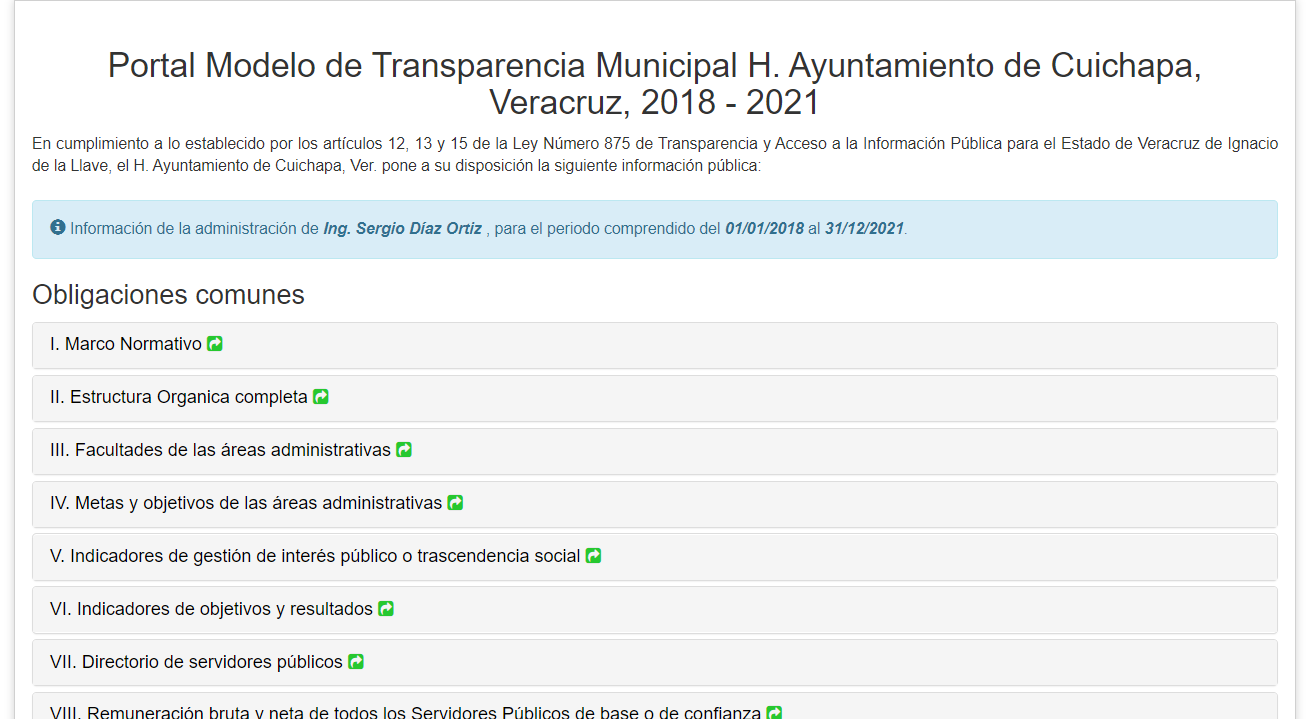 PLATAFORMA NACIONAL DE TRANSPARENCIA 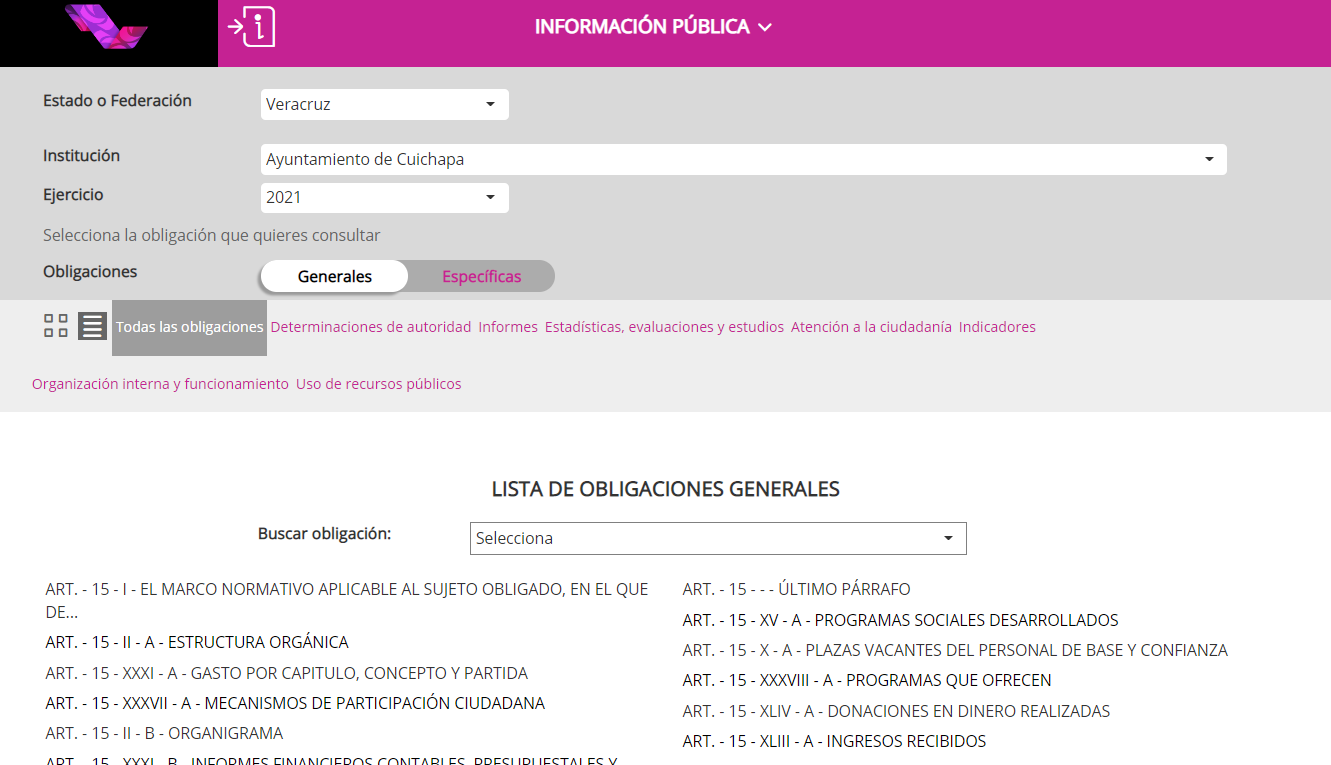 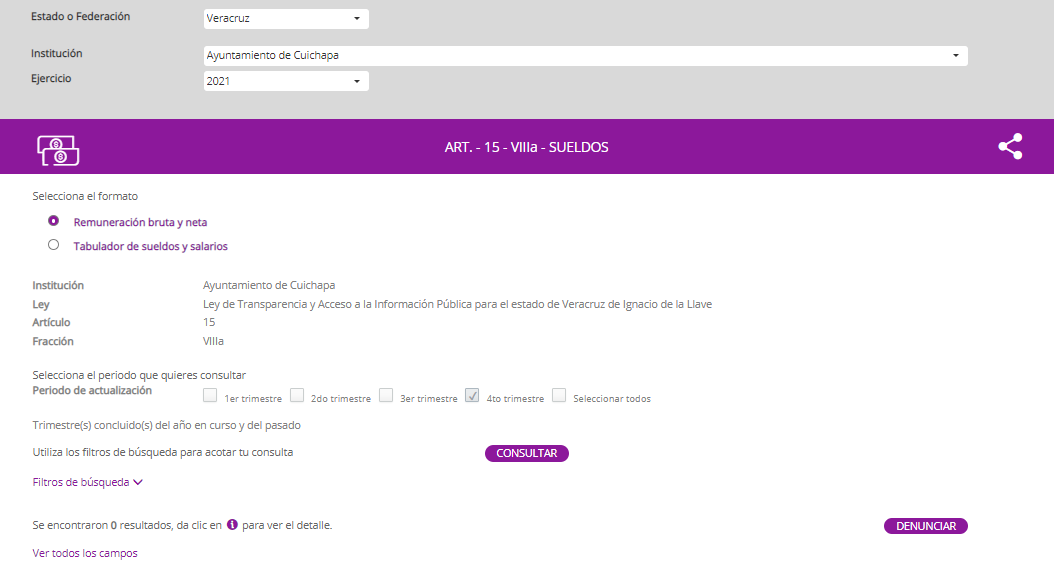 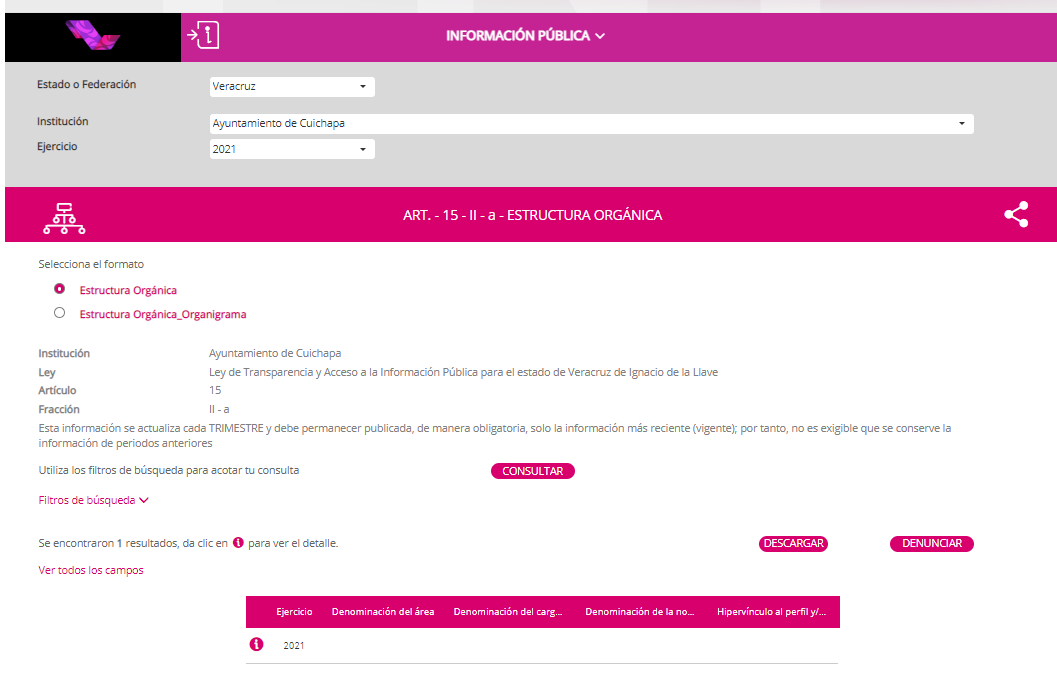 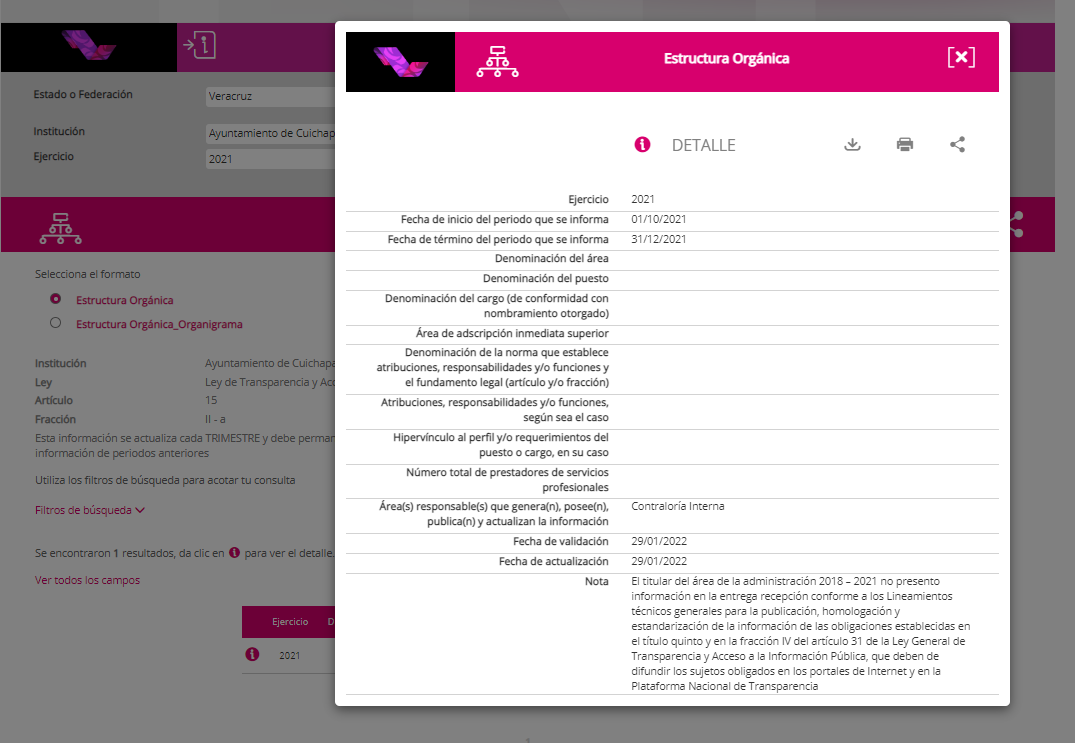 Se concluye que, el Titular de la Unidad de Transparencia del sujeto obligado incumplió con la publicación y actualización de las obligaciones de transparencia comunes y específicas del cuarto trimestre del dos mil veintiuno en el Portal de Internet y en la Plataforma Nacional de Transparencia que le impone el numeral 15 de la Ley local de la materia, la cual constituye una infracción conforme al precepto 257 fracciones II y III del ordenamiento en cita; de ahí, que este órgano colegiado atendiendo a las atribuciones que tiene para garantizar el cumplimiento de la ley, de conformidad con lo señalado en los imperativos 32, último párrafo, 252 y 257 de la Ley citada, procede a fijar la sanción.5. Toda vez que este Pleno deberá imponer la sanción prevista en la citada ley, lo procedente es AMONESTAR PÚBLICAMENTE a la ------------------ quien se ostentaba como Titular de la Unidad de Transparencia del Ayuntamiento de Cuichapa, siendo innecesario realizar la individualización de la sanción en virtud de que se está imponiendo la pena mínima y con ello no se violenta ninguna garantía, lo que encuentra sustento en la jurisprudencia de rubro y texto siguiente:“PENA MÍNIMA QUE NO VIOLA GARANTÍAS. El incumplimiento de las reglas para la individualización de la pena no causa agravio que amerite la protección constitucional, si el sentenciador impone el mínimo de la sanción que la ley señala para el delito cometido. Apéndice 1917-2000, Tomo II, Materia Penal, Jurisprudencia, Suprema Corte de Justicia de la Nación, página 183, Primera Sala, tesis 247”Lo anterior, por no publicar y actualizar las obligaciones de transparencia comunes y específicas del segundo trimestre del año dos mil veinte en el Portal de Internet y en la Plataforma Nacional de Transparencia.Por lo expuesto y fundado se: R E S U E L V EPRIMERO. El Sujeto obligado PERSISTE con el INCUMPLIMIENTO TOTAL con la publicación y actualización de la información concerniente al cuarto trimestre de dos mil veintiuno sobre las obligaciones de transparencia comunes y específicas establecidas de la Ley General de Transparencia y Acceso a la Información Pública y de la Ley número 875 de Transparencia y Acceso a la Información Pública del Estado de Veracruz, notificadas mediante los oficios IVAI-OFICIO/DCVC/262/15/04/2021 e IVAI-OFICIO/DCVC/095/15/02/2022  los cuales, se tienen por reproducidos por economía procesal en la parte que interesa.SEGUNDO. Con fundamento en los artículos 88 último párrafo de la Ley General de Transparencia y Acceso a la Información Pública; 32 último párrafo de la Ley número 875 de Transparencia y Acceso a la Información Pública del Estado de Veracruz; 23 y 24 de los Lineamientos de Verificación; se AMONESTA PÚBLICAMENTE a la C. Lourdes Narahari Barrientos Pérez quien se ostentaba como Titular de la Unidad de Transparencia del Ayuntamiento de Cuichapa, Veracruz.Notifíquese el presente acuerdo al Titular de la Unidad de Transparencia del Ayuntamiento de Cuichapa, Veracruz en términos de ley.Así lo resolvieron por UNANIMIDAD los integrantes del Pleno del Instituto Veracruzano de Acceso a la Información y Protección de Datos Personales, ante el Secretario de Acuerdos, con quien actúan y da fe.LunesMartesMiércolesJuevesViernesSábadoDomingo12345678910111213Se notificó 14 Día uno15 Día dos161718 Día tres19 Día cuatro20 Día cinco21 22 23245262728293031